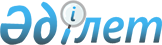 О внесении изменений в постановление Правительства Республики Казахстан от 31 января 2018 года № 36 "Об утверждении Правил проведения дактилоскопической и геномной регистрации"Постановление Правительства Республики Казахстан от 29 декабря 2023 года № 1246.
      Примечание ИЗПИ!Вводится в действие с 01.01.2024.
      Правительство Республики Казахстан ПОСТАНОВЛЯЕТ:
      1. Внести в постановление Правительства Республики Казахстан от 31 января 2018 года № 36 "Об утверждении Правил проведения дактилоскопической и геномной регистрации" следующие изменения:
      в преамбулу вносится изменение на казахском языке, текст на русском языке не меняется;
      в Правилах проведения дактилоскопической и геномной регистрации, утвержденных указанным постановлением:
      в пункте 2:
      подпункт 3) изложить в следующей редакции:
      "3) идентификация по геномной информации – проверка на совпадение геномного профиля устанавливаемого лица, неопознанного трупа по базе данных геномной информации автоматизированной информационной системы "Биометрическая идентификация личности" (далее – АИС "БИЛ");";
      подпункт 5) изложить в следующей редакции:
      "5) дактилоскопирование – получение отпечатков кожных узоров, образуемых папиллярными линиями ногтевых фаланг и (или) ладонных поверхностей рук (далее – отпечатки), на материальных носителях;";
      подпункт 13) изложить в следующей редакции:
      "13) автоматизированная информационная система "Биометрическая идентификация личности" – электронный информационный ресурс, состоящий из двух подсистем, одна из которых с дактилоскопической информацией в автоматизированной дактилоскопической информационной системе, а вторая с геномной информацией в автоматизированной геномной информационной системе;";
      подпункт 21) изложить в следующей редакции:
      "21) прикладное программное обеспечение для документирования населения (далее – ППО) – программный продукт, предназначенный для документирования и регистрации населения Республики Казахстан;";
      часть первую пункта 12 изложить в следующей редакции:
      "12. Сбор дактилоскопической информации лиц проводится в подразделениях миграционной службы органов внутренних дел, в том числе его регистрационных пунктах документирования населения, органах национальной безопасности, загранучреждениях Республики Казахстан.";
      пункт 16 изложить в следующей редакции:
      "16. Процесс дактилоскопирования осуществляется бескрасковым методом пут ем сканирования десяти пальцев рук или десяти пальцев и ладоней обеих рук на специальном дактилоскопическом сканере либо красковым методом на бумажный бланк дактилоскопической карты в случаях, установленных пунктом 26 настоящих Правил.";
      пункт 18 исключить;
      пункты 19, 19-1 и 20 изложить в следующей редакции:
      "19. При наличии у регистрируемого лица, за исключением иностранцев и лиц без гражданства, подлежащих выдворению за пределы Республики Казахстан либо подпадающих под действие международных договоров о реадмиссии, ратифицированных Республикой Казахстан, открытых ран и иных повреждений на отдельных ногтевых фалангах пальцев рук, временно исключающих дактилоскопирование, сбор дактилоскопической информации проводится по неповрежденным пальцам рук.
      В случае, если лицо, подлежащее дактилоскопической регистрации, имеет деформированные суставы, сбор дактилоскопической информации проводится по менее деформированным пальцам рук.
      При этом сотрудник, осуществляющий дактилоскопическую регистрацию, вносит отметку в базу данных АИС "БИЛ" о временном повреждении ногтевых фаланг десяти пальцев обеих рук и невозможности осуществления процедуры дактилоскопирования в день обращения и предупреждает регистрируемое лицо о необходимости прохождения повторного дактилоскопирования после излечения при последующем обращении для получения документа, удостоверяющего личность.
      19-1. Дактилоскопирование граждан Республики Казахстан, иностранцев и лиц без гражданства при оформлении документов, удостоверяющих личность, иностранцев и лиц без гражданства при оформлении виз Республики Казахстан осуществляется бескрасковым методом пут ем сканирования десяти пальцев рук одним из следующих способов:
      1) путем прижатия десяти пальцев рук (далее – прижимной способ);
      2) путем прокатывания десяти пальцев рук (далее – прокатный способ).
      Прижимной способ сканирования отпечатков десяти пальцев рук проводится в следующей очередности:
      1) одновременно прикладываются четыре пальца (без больших) правой, затем левой рук к предметному стеклу дактилоскопического сканера;
      2) одновременно прикладываются большие пальцы рук к предметному стеклу дактилоскопического сканера.
      Прокатный способ сканирования отпечатков десяти пальцев рук проводится в следующей очередности:
      1) прокатываются поочередно с одной кромки ногтя до другой, начиная с большого пальца, заканчивая мизинцем правой руки, затем аналогично прокатываются пальцы левой руки по предметному стеклу дактилоскопического сканера;
      2) одновременно прикладываются четыре пальца (без больших) правой, затем левой рук к предметному стеклу дактилоскопического сканера;
      3) одновременно прикладываются большие пальцы рук к предметному стеклу дактилоскопического сканера.
      20. При нераспознавании АИС "БИЛ" папиллярных узоров пальцев обеих рук граждан Республики Казахстан, иностранцев и лиц без гражданства при оформлении документов, удостоверяющих личность, а также иностранцев и лиц без гражданства при оформлении виз Республики Казахстан необходимо обработать руки санитарно-гигиеническими средствами и пройти процедуру повторного дактилоскопирования. В случае повторного нераспознавания АИС "БИЛ" папиллярных узоров пальцев обеих рук при использовании прижимного способа дактилоскопирования применяется прокатный способ дактилоскопирования.";
      пункт 21-2 изложить в следующей редакции:
      "21-2. Перед началом процедуры документирования сотрудник проверяет наличие отметки о прохождении дактилоскопической регистрации физического лица в ППО. 
      При наличии отметки сотрудник проводит верификацию физического лица посредством АИС "БИЛ".
      В случае отсутствия в ППО отметки о прохождении дактилоскопической регистрации физического лица сотрудник формирует в ППО заявку на прохождение дактилоскопической регистрации. После этого проводит дактилоскопическую регистрацию в АИС БИЛ.
      Верификация физического лица осуществляется бескрасковым методом путем одновременного прикладывания четырех пальцев (указательного, среднего, безымянного пальцев и мизинца), затем больших пальцев правой и левой рук поочередно к предметному стеклу дактилоскопического сканера.
      При совпадении папиллярных узоров пальцев рук физического лица с его дактилоскопической информацией, размещенной в документе, удостоверяющем личность, либо по базе данных АИС "БИЛ", проходит дальнейшую процедуру документирования.
      В случае несовпадения папиллярных узоров пальцев рук физического лица с его дактилоскопической информацией, размещенной в документе, удостоверяющем личность, либо по базе данных АИС "БИЛ", физическое лицо подлежит повторному дактилоскопированию согласно подпункту 2) пункта 22 настоящих Правил либо проводятся проверочные мероприятия, предусмотренные пунктами 126, 127 и 128 настоящих Правил.";
      пункт 23 изложить в следующей редакции:
      "23. Перед дактилоскопированием или верификацией руки регистрируемого лица осматриваются на наличие открытых ран и чистоты рук.
      При выявлении у регистрируемого лица:
      открытых ран проводятся действия, предусмотренные пунктами 19, 20 и 21 настоящих Правил;
      значительных загрязнений рук предоставляется возможность для их устранения путем обработки санитарно-гигиеническими средствами.
      При дактилоскопировании обеспечивается соблюдение одного из следующих требований:
      равномерное без скольжения прокатывание пальцев рук регистрируемого лица по предметному стеклу дактилоскопического сканера;
      плотное прижатие пальцев рук регистрируемого лица к предметному стеклу дактилоскопического сканера; 
      равномерное без скольжения прокатывание пальцев рук регистрируемого лица по поверхности окрашенной металлической или стеклянной пластины для раскатки краски (далее – пластины) и дактилоскопической карте, а также использование чистого валика и пластин.";
      пункт 25 исключить;
      пункт 26 изложить в следующей редакции:
      "26. Дактилоскопирование иностранцев и лиц без гражданства при выдаче разрешения трудовому иммигранту, выдворяемых за пределы Республики Казахстан либо подпадающих под действие международных договоров о реадмиссии, ратифицированных Республикой Казахстан, осуществляется прокатным способом одним из следующих методов:
      1) бескрасковым методом пут ем сканирования десяти пальцев и ладоней рук;
      2) красковым методом на бумажный бланк дактилоскопической карты десяти пальцев и ладоней рук согласно пунктам 27, 28 настоящих Правил.
      Сканирование десяти пальцев и ладоней рук выполняется в следующей очередности:
      1) прокатываются поочередно с одной кромки ногтя до другой, начиная с большого пальца, заканчивая мизинцем правой руки, затем аналогично прокатываются пальцы левой руки по предметному стеклу дактилоскопического сканера;
      2) одновременно прикладываются четыре пальца (без больших) правой, затем левой рук к предметному стеклу дактилоскопического сканера;
      3) одновременно прикладываются большие пальцы рук к предметному стеклу дактилоскопического сканера;
      4) поочередно прикладываются к предметному стеклу дактилоскопического сканера ладони правой и левой рук.
      Дактилоскопирование красковым методом на бумажный бланк дактилоскопической карты применяется в случаях, когда сканирование пальцев рук не представляется возможным ввиду деформации суставов. Полученная бумажная дактилоскопическая карта уничтожается после ввода в ППО сотрудниками миграционной службы по акту согласно приложению 2 к настоящим Правилам.";
      часть первую пункта 26-1 изложить в следующей редакции:
      "26-1. Справка о прохождении дактилоскопической регистрации трудовым иммигрантом оформляется согласно приложению 3-1 к настоящим Правилам и выдается ему в бумажном формате.";
      пункт 28 изложить в следующей редакции:
      "28. Для получения прокатанного отпечатка палец руки боковой стороной ногтевой фаланги кладется на окрашенную пластину и прокатывается по ней от одной кромки ногтя до другой. 
      При дактилоскопировании красковым методом необходимо, чтобы окрашенной оказалась вся подушечка ногтевой фаланги и 3-5 мм средней фаланги. Покрытый краской палец таким же способом прокатывается на отведенном ему месте бланка дактилоскопической карты для получения отпечатка. По окончании прокатывания сотрудник, не выпуская пальца регистрируемого лица, поднимает его вверх без смазывания изображения папиллярного узора.";
      пункт 29 исключить;
      пункт 34 изложить в следующей редакции:
      "34. Сотрудник, осуществлявший сбор дактилоскопической информации у граждан Республики Казахстан, иностранцев и лиц без гражданства при оформлении документов, удостоверяющих личность, при обнаружении у них физических недостатков, исключающих возможность их дактилоскопирования, вносит в соответствующий раздел ППО отметки об освобождении лица от дактилоскопической регистрации. 
      Сотрудник, осуществлявший сбор дактилоскопической информации у иностранцев и лиц без гражданства при оформлении виз Республики Казахстан, при обнаружении у них физических недостатков, исключающих возможность их дактилоскопирования, также вносит соответствующие отметки об освобождении лица от дактилоскопической регистрации.";
      приложение 3-1 к указанным Правилам изложить в новой редакции согласно приложению к настоящему постановлению.
      2. Настоящее постановление вводится в действие с 1 января 2024 года и подлежит официальному опубликованию. СПРАВКА
о прохождении дактилоскопирования трудового иммигранта
      Дана______________________________________________________________________                        (Ф.И.О. (если оно указано в документе, удостоверяющем личность),
      __________________________________________________________________________
                                                                   дата рождения)
      ИИН______________________________________________________________________
      Наименование органа внутренних дел _________________________________________
      Дактилоскопирование провел ________________________________________________                                                    (должность, звание, Ф.И.О. (если оно указано в 
      __________________________________________________________________________                                             документе, удостоверяющем личность) сотрудника)
      __________________________________________________________________________                                         (дата дактилоскопирования) (подпись сотрудника)
      Место печати (при наличии)
      Справка действительна при предъявлении национального паспорта
      _____________________________
					© 2012. РГП на ПХВ «Институт законодательства и правовой информации Республики Казахстан» Министерства юстиции Республики Казахстан
				
      Премьер-Министр Республики Казахстан 

А. Смаилов
Приложение
к постановлению Правительства
Республики Казахстан
от 29 декабря 2023 года № 1246Приложение 3-1
к Правилам проведения
дактилоскопической и 
геномной регистрации